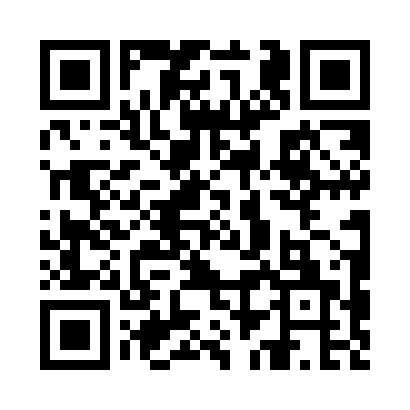 Prayer times for Athearns Corner, Maine, USAWed 1 May 2024 - Fri 31 May 2024High Latitude Method: Angle Based RulePrayer Calculation Method: Islamic Society of North AmericaAsar Calculation Method: ShafiPrayer times provided by https://www.salahtimes.comDateDayFajrSunriseDhuhrAsrMaghribIsha1Wed3:545:2712:344:297:419:142Thu3:525:2512:344:307:429:163Fri3:505:2412:334:307:449:184Sat3:495:2312:334:317:459:195Sun3:475:2112:334:317:469:216Mon3:455:2012:334:317:479:237Tue3:435:1912:334:327:489:248Wed3:415:1712:334:327:499:269Thu3:395:1612:334:327:519:2810Fri3:385:1512:334:337:529:2911Sat3:365:1412:334:337:539:3112Sun3:345:1312:334:347:549:3313Mon3:335:1112:334:347:559:3414Tue3:315:1012:334:347:569:3615Wed3:295:0912:334:357:579:3816Thu3:285:0812:334:357:599:3917Fri3:265:0712:334:358:009:4118Sat3:255:0612:334:368:019:4319Sun3:235:0512:334:368:029:4420Mon3:225:0412:334:378:039:4621Tue3:205:0312:334:378:049:4722Wed3:195:0212:334:378:059:4923Thu3:175:0212:334:388:069:5024Fri3:165:0112:344:388:079:5225Sat3:155:0012:344:388:089:5326Sun3:144:5912:344:398:099:5527Mon3:124:5912:344:398:109:5628Tue3:114:5812:344:398:119:5829Wed3:104:5712:344:408:129:5930Thu3:094:5712:344:408:1210:0031Fri3:084:5612:344:408:1310:02